GOVERNMENT ARTS & SCIENCE COLLEGE, NAGERCOILKONAM, NAGERCOIL – 629004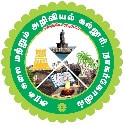 Name		:Class		: Roll No	:Year		: Blood Group	:Date of Birth	: Address	: Phone No	: Signature of the PrincipalAnti ragging Toll free number(1800 180 5522)GOVERNMENT ARTS & SCIENCE COLLEGE, NAGERCOILKONAM, NAGERCOIL – 629004Name		:Class		: Roll No	:Year		: Blood Group	:Date of Birth	: Address	: Phone No	: Signature of the PrincipalAnti ragging Toll free number(1800 180 5522)